ОбращениеВ марте 2021 года в средствах массовой информации появились сведения того, что МТС запустила в Москве первую в России сеть 5G. Пилотный запуск состоялся в 14 локациях столицы, где владельцы поддерживающих сети пятого поколения устройств могут бесплатно воспользоваться безлимитным интернетом скоростью до 1,5 Гбит/cек. 
Сеть 5G доступна в следующих местах:

Никольский пассаж, Ветошный переулок;
Лубянская площадь, ул. Большая Лубянка, Центральный детский магазин;
Никольская, отель «St. Regis Москва Никольская»; Ул. Большая Дмитровка, Театральный проезд, ул. Кузнецкий Мост, ЦУМ, Петровский пассаж;
Москворецкая набережная, Большой Москворецкий мост, Парк Зарядье, Раушская набережная;
Новопушкинский сквер, Тверской бульвар, МХАТ;
ЦПКиО им. М. Горького, парк искусств «Музеон», Крымский мост, Фрунзенская и Пречистенская набережные;
Пресненская и Краснопресненская набережные у ММДЦ «Москва-Сити», набережная Т. Шевченко и Кутузовский проспект у моста «Багратион»;
Университетская площадь у здания МГУ;
Смотровая площадка на Воробьевых горах, Троицкий храм, аттракционы Skypark;
Ходынский бульвар, парк «Ходынское поле»;
Развлекательный центр «Остров мечты»;
Главная аллея и каток ВДНХ;
Инновационный центр «Сколково» в районе ул. Малевича.
В МТС заявили, что со временем количество зон покрытия будет расти. 
Вышки сотовой связи предыдущих поколений имели большой вред для человека и окружающей среды, включая животных. Электромагнитные излучения приводят к головным болям, сердечно-сосудистым заболеваниям, бесплодию, импотенции , аномалии в процессе беременности, понижение иммунитета, частые стрессы, повышенная утомляемость, проблема со сном, обострение хронических заболеваний, повышается риск онкологических заболеваний, депрессия.В 2011 году Международное агентство ВОЗ по изучению рака заключило, что радиочастотное излучение в диапазоне от 30 кГц до 300 ГГц может оказывать канцерогенное воздействие на людейРадиочастотное излучение является канцерогенным для человека и должно быть классифицировано как «Канцероген 1-ой группы» наряду с табаком и асбестом.В более 10 000 рецензированных научных публикаций говорится о вредоносном воздействии высокочастотного излучения на здоровье человека.В 2015 году 215 учёных из 41 страны сообщили о своей озабоченности в ОрганизациюОбъединённых Наций (ООН) и Всемирную Организацию ЗдравоохраненияФрайбургский призыв, который подписали свыше 3 000 врачей общей практики, призывали остановить распространение беспроводных технологий и наложить мораторий на новые базовые станции.В связи с вышесказанным возникает вопрос, на основании чего в общественных местах массового скоплению людей и вблизи жилых помещений сданы участки под мачтовые сооружения сотовой связи? Соблюдены ли при этом права граждан указанные в ст. 2, 3, 7, 15, 17, 18, 19, 20 п.1, 21, 23, 24, 41, 42 Конституции РФ?                                                         Кто уполномочен принимать данные  решения?                               Проводилось ли согласование с местными жителями, чьи дома находятся вблизи вышек? - каким научно-исследовательским либо xэкспертным организациям на территории Российской Федерации поручалось проведение научно-исследовательских работ по изучению безопасности использования в населенных пунктах источников излучения формата 5g  для жизни и здоровья людей, животных и состояния окружающей среды;- проводились ли фактически на территории Российской Федерации научные исследования по указанным вопросам, в случае положительного ответа - просим указать источник (адрес в сети "Интернет") публичного размещения их результатов (в т.ч. полных заключений экспертиз безопасности), либо приложить электронные копии соответствующих документов к ответу на настоящее обращение;- в случае, если отечественные исследования на предмет безопасности использования в населенных пунктах источников излучентя 5g отсутствуют, просим сообщить, на какие исследования опиралось Правительство Российской Федерации, принимая решения о возможности развертывания на территории Российской Федерации сетей сотовой связи поколения 5g.-Соблюдены ли международные соглашения?-Конвенция о правах ребёнка ООН?-Нюрнбергский кодекс (1949)?-Резолюция 1815 (Совет Европы, 2011)?-Декларация Конференции ООН по окружающей среде и развитию (1972)?-Всемирная Хартия Природы (1982)?-Всемирный саммит ООН по Устойчивому развитию (2002)?-Просим дать ответ на  вышеизложенные вопросы?-Глобальная стратегия охраны здоровья женщин, детей и подростков (2016-2030)?-ООН?Приложение Список научно-исследовательских работ, докладов, статей, доказывающих негативное влияние электромагнитных излучений, в том числе и от вышек сотовой связи, на здоровье человека:Доклад  Совету Федерации «О совершенствовании законодательства Российской Федерации в области электромагнитной безопасности населения и окружающей среды»:http://ufrolov.blog/wp-content/uploads/2018/02/%D0%94%D0%9E%D0%9A%D0%9B%D0%90%D0%94-%D0%A1%D0%9E%D0%92%D0%95%D0%A2%D0%A3-%D0%A4%D0%95%D0%94%D0%95%D0%A0%D0%90%D0%A6%D0%98%D0%98.pdfНизкочастотные электрические и магнитные поля в условиях проживания населения:https://cyberleninka.ru/article/n/nizkochastotnye-elektricheskie-i-magnitnye-polya-v-usloviyah-prozhivaniya-naseleniya/viewerОтчет об окончательных результатах опытов с крысами линии Sprague-Dawley по возникновению у них опухолей головного мозга и сердца в результате того, что они подвергались воздействию электромагнитным излучением, исходящим с базовой станции сотовой связи GSM 1,8 ГГц с начала внутриутробного развития до момента наступления смерти:   https://www.sciencedirect.com/science/article/abs/pii/S0013935118300367?via%3DihubЭлектромагнитные поля и здоровье населения. Состояние электромагнитной безопасности: https://cyberleninka.ru/article/n/elektromagnitnye-polya-i-zdorovie-naseleniya-sostoyanie-elektromagnitnoy-bezopasnosti/viewerСтатья «Вред сотовых вышек для здоровья человека. Сотовые вышки наносят вред здоровью»: https://crabo.ru/configuring-wi-fi/the-damage-of-mobile-towers-for-human-health-cellular-towers-are-harmful-to-health.htmlПредседатель общественного движения «Зов Народа», помощник члена общественной палаты РФ: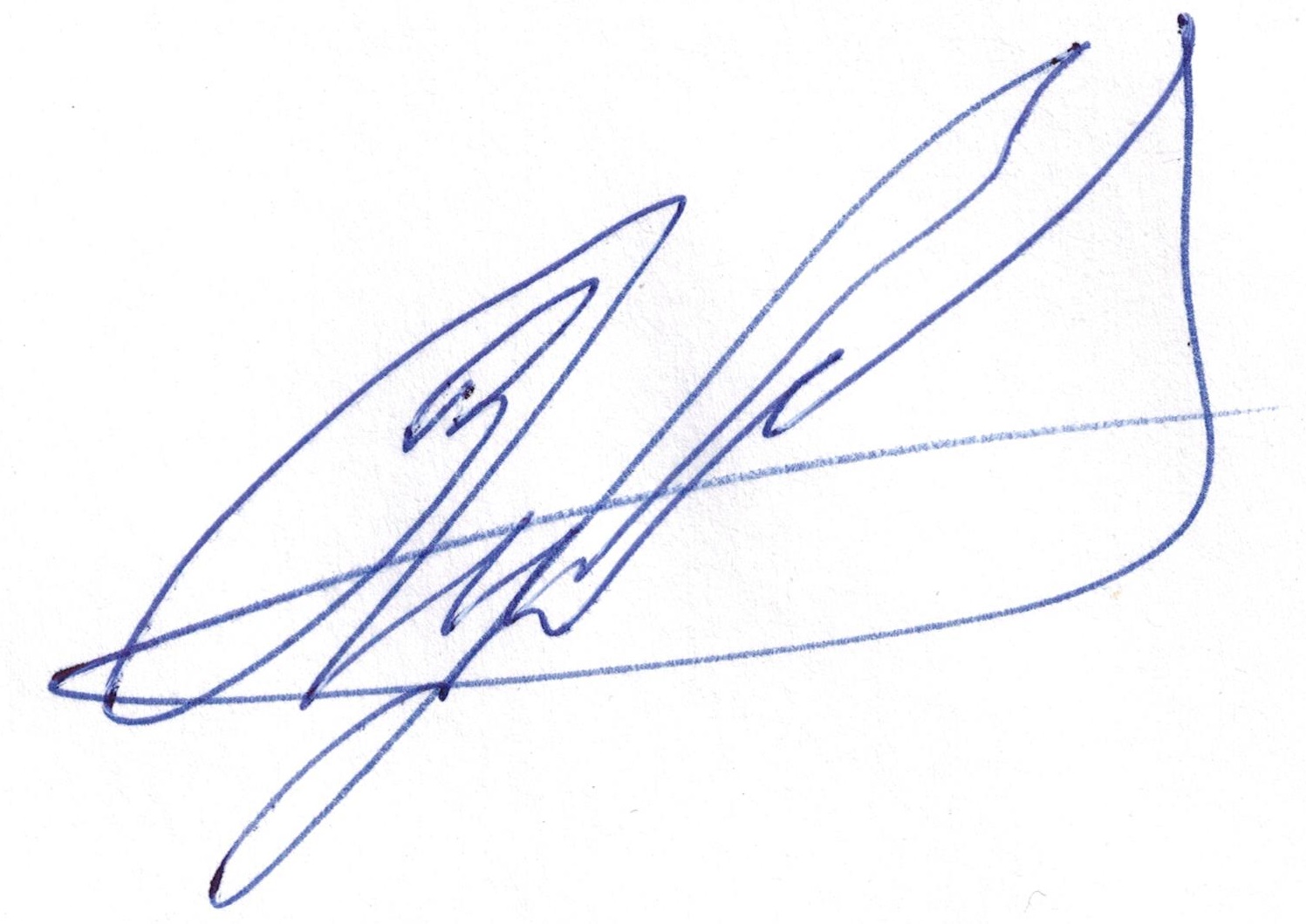 ____________________             Зайцев Сергей Андреевич